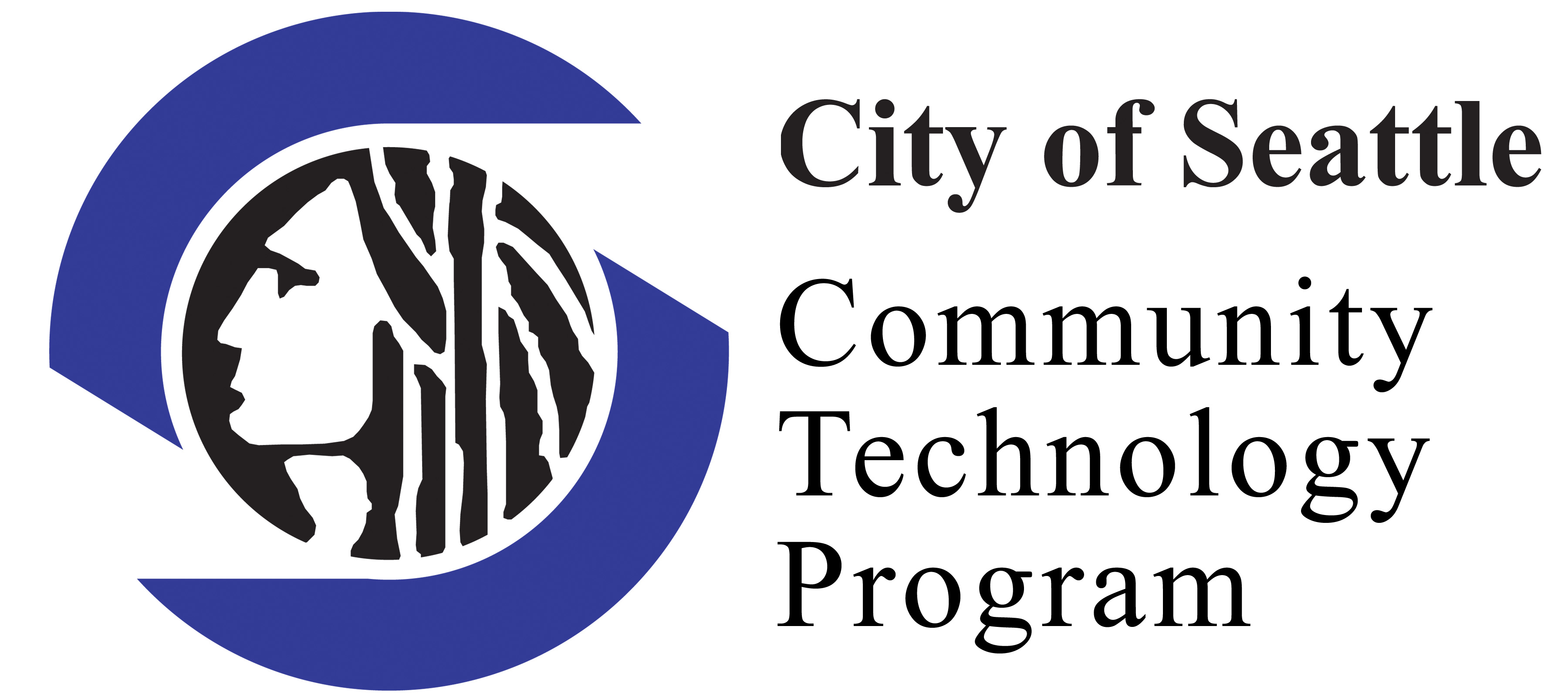 Invoice Information  Today’s date:Name of organization:Name of person filling out report:Email:Please indicate which invoice you are completing: 1		2		3		4 	 What dates does this invoice period cover? About the project Have you added any equipment in this reporting period as a result of your TMF grant? If yes, what specifically did you add? (e.g., number of PC’s installed, type of software upgrade)What programs or services have you provided in this reporting period as a result of your TMF grant?    (e.g., new classes or workshops, extended hours of operation)How did adding these services or equipment help you reach your project goals?   About the people you servedDuring this reporting period how many clients used services provided by this grant project?  (Specify those direct participants or trainees distinct from others that used your web site) Total number served: ________________Age group of those that you served: How many were:Ethnicity of those that you served:Gender of those that you served:Other categories of those that you served:Technology Training How many hours of training were provided during this reporting period (not including open computer lab time, if any)? ______During this reporting period, how many clients participated in the following kinds of programs/services?  Please complete for all those that apply. Education Programs:How many clients participated in these kinds of programs/services?As a result of these education programs/services, how many clients were able to...Employment Programs:How many clients participated in these kinds of programs/services?As a result of these employment programs/services, how many clients were able to…Life Skills & Resources, Civic Engagement Programs:How many clients participated in these kinds of life skill building activities?As a result of these Life Skills programs/services, how many clients were able to…Technology AdoptionHow many clients gained competence in these skills? Do you have any comments or additional explanation you want to share about the numbers above, tracking use and outcomes for education, employment, life skills, or technology adoption? Technology Access: How many hours of open lab time did you provide for your clients? Volunteer Match During this reporting period, how many volunteers participated in the project? How many hours did the volunteers contribute to your program? Project Documentation Please share examples of your work and stories, quotes and photos of staff, volunteers and participants.   Please provide examples of class products, copies of class schedules, curriculum, handouts, resource links, and promotional flyers as appropriate.  AgeNumberAdultsSeniorsTeens Pre-teensTOTALEthnicityNumberBlack, African AmericanWhiteAsianHispanicAmerican Indian or Alaska NativeNative Hawaiian or Pacific IslanderOtherGenderNumberMaleFemale CategoryNumberImmigrants and/or refugeesHomelessDisabledLow-incomeProgram typeNumberAdult basic education or GEDYouth tutoring/homework/out of school timeBasic literacyMedia/technology literacyESL/CitizenshipProgram ImpactsNumberAccess school information (including the Source) Improve basic literacy skills?Improve English language skills?Complete a homework assignment?Take a class/workshop/tutorial?Learn about or prepare for the GED? How many actually earned a GED? How many used your program to learn about other educational opportunities? (professional license, 2 year degree, 4 year degree, graduate degree, financial aid)  How many actually applied for another educational opportunity? How many were accepted? How many completed a program? Other? Please specify.    Program TypeNumberBasic workplace skillsFinding and getting a jobTechnical certification or specialized skillsSpecial industry trainingSmall business or entrepreneur skillsProgram ImpactsNumberDo research or find information relation to a job or career? Receive job training? Learn new “hard” skills (e.g. word processing) that improved their employment prospects? Learn new “soft” skills (e.g. office etiquette, problem solving) that improved their employment prospects? Create a resume or portfolio? Search for a job opening or career opportunity? Fill out a job application online? Get a job interviews? Secure an internship or apprenticeship? Get hired for new jobs? Advance in a job due to new skills learnedOther?  Please specify.Program TypeNumberAccessing vital information and services onlineCivic/community engagement Other.  Please specify Program impactsNumberCreate an email for the first time?Independently search and browse the Internet?Improve communication with family or friends?Participate on a social networking site?Create or maintain a personal blog or website?Develop leadership skills or become a mentor?Find and use online information or services in the following areas:Find and use online information or services in the following areas:Government information or assistance Legal or consumer rightsHealthLocal businessesSocial services (housing, childcare, etc.) Financial literacy Other? Please specify. CategoryNumberBasic computer  Basic Internet    Intermediate computer   Web authoring/coding Digital photographyAudio productionVideo production Building and/or maintaining a computerAssistive technology Robotics Computer programming Obtained a certification (please specify what certification:Other? Please specify. 